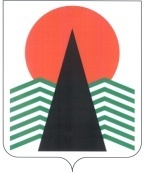  Администрация Нефтеюганского районаМуниципальная комиссияпо делам несовершеннолетних и защите их правПОСТАНОВЛЕНИЕ №80 24 декабря 2020 года, 10 – 00 ч. г. Нефтеюганск,  3 мкрн., дом 21, каб. 430 (сведения об участниках заседания указаны в протоколе №63 заседания МКДН и ЗП Нефтеюганского района)О проводимой в 2020 году структурами системы профилактики безнадзорности и правонарушений несовершеннолетних Нефтеюганского района индивидуальной профилактической работе  с несовершеннолетними и семьями, находящимися в социально опасном положении   Заслушав и обсудив информацию по вопросу, предусмотренному планом работы муниципальной комиссии по делам несовершеннолетних и защите их прав Нефтеюганского района на 2020 год, муниципальная комиссия установила: 	В соответствии с  Федеральным законом от 24.06.1999 №120-ФЗ «Об основах системы профилактики безнадзорности и правонарушений несовершеннолетних» органы и учреждения системы профилактики безнадзорности и правонарушений несовершеннолетних в пределах своей компетенции проводят индивидуальную профилактическую работу с несовершеннолетними и семьями, находящимися в социально опасном положении (далее – ИПР).	Бюджетным учреждением Ханты-Мансийского автономного округа – Югры «Нефтеюганский районный комплексный центр социального обслуживания населения» по состоянию на 01.01.2020 индивидуальная профилактическая работа проводилась в отношении 18 семей (2019 - 24) и 14 несовершеннолетних (2019 - 15), в течение года на учет были поставлены 30 семей, 40 несовершеннолетних, таким образом, в течение отчетного периода ИПР проводилась с 48 семьями и 54 несовершеннолетними.	При организации проведении ИПР разрабатывается индивидуальная программа реабилитации семьи/несовершеннолетнего, которая включает в себя комплекс мер, направленных на устранение причин и условий, обусловивших положение семьи как социально опасное.	Для семей и несовершеннолетних, поставленных на профилактический учет, проводятся диагностические обследования для выявления акцентуации характера несовершеннолетних, личностных особенностей подростков, воспитательного потенциала родителей. Данным видом деятельности охвачено 100 % состоящих на учете.  	По результатам диагностических мероприятий, составляется план коррекционных занятий с несовершеннолетними и родителями, направленных на социализацию личности, формирование положительных личностных качеств подростков, повышение психолого-педагогической грамотности родителей в вопросах воспитания детей, гармонизацию детско-родительских отношений, мотивации к ведению здорового образа жизни, улучшения материального положения семей. 	Для родителей, у которых наблюдается сниженный воспитательный потенциал, проводятся индивидуальные, групповые коррекционные занятия, направленные на повышение психолого-педагогической грамотности в вопросах воспитания детей, «Мудрость родительской любви». За отчетный период данными мероприятиями охвачено 37 человек (в том числе в дистанционной форме), из числа состоящих на профилактическом учете.	Несовершеннолетние, состоящие на учете и проживающие в семьях, находящихся в социально опасном положении и трудной жизненной ситуации, регулярно привлекаются к социально значимым мероприятиям, проводимым в учреждении (клубы по интересам: «ЭРОН», «В кругу друзей», «Уроки мастерства», «Апельсин», «Мир оригами», программа «Фарватер»), к участию в мероприятиях в 2020 году привлечено 60 несовершеннолетних, находящихся в трудной жизненной ситуации, из них 40 несовершеннолетних находящихся в социально опасном положении. Для несовершеннолетних, состоящих на профилактическом учете, а также детей, воспитывающихся в семьях, находящихся в социально опасном положении, организован передвижной мини-клуб «Путь к себе», в рамках которого оказывается помощь в виде индивидуальной психолого-педагогической поддержки через консультативные и коррекционные мероприятия. Данным видом деятельности за отчетный период охвачено 86 несовершеннолетних, проведено 172 занятия. 	В период реализации программ летних оздоровительных смен в дистанционной форме охвачено 218 несовершеннолетних, из них 136 несовершеннолетних, находящихся в трудной жизненной ситуации, в социально опасном положении – 39 человек. В июне проведена офлайн выставка детских рисунков «Все краски творчества против наркотиков», в которой приняли участие 6 несовершеннолетних.	В 2020 году организованы и проведены акции для несовершеннолетних находящихся в социально опасном положении:- «Книга в подарок» с участием волонтера «Серебряного возраста», несовершеннолетним подарены книги (февраль);- «Собери ребенка в школу» (благотворительная акция по сбору школьных принадлежностей для детей) (август);- «Щедрый день» (благотворительная акция по сбору детских игрушек) (ноябрь). 	На базе реабилитационных групп был проведен конкурс рисунков «Жизнь прекрасна!», направленный на профилактику суицидального поведения несовершеннолетних. В данном конкурсе приняло участие 7 несовершеннолетних, находящихся в социально опасном положении. Проведены занятия «Я в ответе за свои поступки», направленные на профилактику правонарушений, в которых приняли участие 5 несовершеннолетних, находящихся в социально опасном положении.	Осуществляется систематическое патронирование семей с целью контроля ситуации в семье, проведения разъяснительной и профилактической работы, за отчетный период осуществлен – 491 патронаж.	Все семьи, состоящие на профилактическом учете, проинформированы о мерах социальной защиты (поддержки), социальных услугах, иных социальных гарантиях и выплатах в соответствии с Федеральным законом от 17.06.1999г. № 178-ФЗ.   17 семьям, из числа состоящих на профилактическом учете оказана помощь в сборе документов и содействие в получении государственной социальной помощи, и единовременной материальной помощи.	Для 10 семей, находящихся в социально опасном положении, была предоставлена срочная социальная помощь в виде продуктового набора, для 3 семей была оказана срочная социальная помощь в виде мягкого инвентаря (одежда).	В учреждении действует Служба «Экстренная детская помощь», созданная с целью повышения эффективности профилактики безнадзорности и правонарушений несовершеннолетних, совершенствования межведомственного взаимодействия по организации работы с несовершеннолетними (их семьями), находящимися в социально опасном положении, оказанию им социальной, медицинской, правовой помощи. Главная задача службы «Экстренная детская помощь» состоит в том, чтобы обеспечить максимальную помощь несовершеннолетним, находящимся в социально опасном положении. 	За 12 месяцев 2020 года службой «Экстренная детская помощь» организован 71 выезд, из них 23 плановых, 48 внеплановых выездов. Данным видом деятельности охвачено 67 семей.	В течение 2020 года бюджетным учреждением Ханты-Мансийского автономного округа – Югры «Нефтеюганская районная больница» в условиях стационара в 1 квартале 2020 года прошли оздоровление 4 несовершеннолетних из семей СОП (2019 – 7), в летний период оздоровление не проводилось в связи со сложившейся обстановкой (карантин по COVID-19). Оказана медицинская помощь 1 несовершеннолетней, находящейся в состоянии алкогольного опьянения (2019 - 1).	На базе детской поликлиники БУ «Нефтеюганская районная больница» работает медико-социальный кабинет помощи детям и подросткам (врач-нарколог, врач-психиатр, врач-педиатр, специалист социальной работы, при необходимости приглашаются узкие специалисты). 	В течение отчетного периода специалисты учреждения участвовали в проведении индивидуальной профилактической работы с 14 семьями СОП (2019 - 26) и 19 несовершеннолетними (2019 - 8), проведена следующая профилактическая работа:- патронажи в семьи, находящиеся в социально опасном положении;- проведено 532 профилактические беседы участковыми врачами на патронажах семей, в кабинете медико-социальной помощи детям и подросткам (АППГ-710);- распространено буклетов и памяток профилактического характера (по формированию здорового образа жизни, по профилактике социально значимых заболеваний, травматизма и т.д.) 680 экземпляров (АППГ – 850);	В рамках мероприятий по общей профилактике алкоголизма, курения, наркомании и токсикомании среди несовершеннолетних и связанных с этим нарушений в их поведении проводятся лекции в школах для учеников и их родителей (в том числе из семей находящихся в социально опасном положении), врачом-наркологом, врачом-психиатром, врачом-гинекологом по темам: «Девиантное поведение несовершеннолетних», «Влияние алкоголя на организм несовершеннолетнего», «Вред табакокурения», «Все о снюсах!», «Алкоголь или жизнь», «Психические изменения организма несовершеннолетнего под влиянием алкоголя», «Ранние половые связи и их последствия», «Все о сниффинге» и др., всего проведено – 370 лекций, охват – 520 всего слушателей.	Также в составе специалистов службы «Экстренной детской помощи» организованны плановые и внеплановые выезды в семьи СОП и к несовершеннолетним, состоящим на профилактическом учете, в течение года с участием представителей НРБ состоялось 29 плановых выездов, и 18 внеплановых (выезды сокращены в связи с эпидемиологической обстановкой).	По данным Департамента образования и молодежной политики Нефтеюганского района на 01.12.2020 индивидуальная профилактическая работа проводится в отношении 26 несовершеннолетних и 14 семей СОП, в которых проживают 26 детей (АППГ – 12/15/29). Объединения дополнительного образования и внеурочной деятельности (кружки и секции) посещают 100% детей указанной категории. 	Для выявления несовершеннолетних, находящихся в социально опасном положении, а также не посещающих или систематически пропускающих по неуважительным причинам занятия в школе, во всех образовательных учреждения района ведется следующая работа:-  ежедневный учет детей, не пришедших на учебные занятия с выяснением причин отсутствия ребенка в школе и принятием оперативных мер по его возвращению; - максимальный охват детей образовательными программами дополнительного образования; - контроль успеваемости по каждому обучающемуся;- организация совместной деятельности классных руководителей, социального педагога и администрации школы по профилактике безнадзорности и правонарушений среди учащихся.	С целью выявления семей, находящихся в социально опасном положении и оказания им помощи в обучении и воспитании детей, были проведены следующие мероприятия: - подворные обходы, с целью выявления несовершеннолетних детей, подлежащих обучению и определения условий, в которых они проживают; - посещение семей, находящихся в социально опасном положении (составление актов обследования жилищных условий, подготовка документов);- организация рейдов родительской общественности «Родительский патруль» совместно с органами внутренних дел; - проведены мероприятия для родителей по профилактике семейного неблагополучия и предупреждению асоциального поведения учащихся. Охват 4956 родителей.	 Проведено 2 заседания экспертного совета из педагогов-психологов, в рамках которых проведена консультативно-совещательная работа по консультированию специалистов НРМОБУ «Обь-Юганская СОШ»,  НРМОБУ «Салымская СОШ №1».	В 2020 голу проведены родительские собрания на темы: «Родительская поддержка детей в период экзаменов», «Личная безопасность школьника»; «Кризис родительского авторитета. Как общаться с подростком?», «Наказание детей в семье. Правомерны ли?», «Семейные традиции», «Стили семейного воспитания», «Кризисные ситуации в семье» и др. Охват 5116 родителей.	Специалистами социально-психологической службы, организованы психологические занятия по программам развивающих курсов, занятия по профориентации, психологические недели, недели профориентации, психологические акции, психологические занятия в сенсорной комнате, психологические консультации и часы общения, «Декада профориентации», «Неделя психологии».	В образовательных учреждениях работает «Почта доверия», обработку писем проводит социальный педагог и педагог-психолог, оформлены стенды «Подросток и закон», «Детский телефон доверия», «Как не стать жертвой преступления», информационные стенды для родителей, на которых размещены памятки, рекомендации по воспитанию и обучению несовершеннолетних, памятки с номерами Детского телефона доверия и социальных служб. 	Отдел по делам молодежи Департамента образования и молодежной политики Нефтеюганского района по состоянию на 10 декабря 2020 года учувствует в проведении индивидуальной профилактической работы в отношении 9 человек (2019 – 5), из них 1 несовершеннолетний из семьи, находящейся в социально опасном положении (2019 – 2) и 8 несовершеннолетних, состоящих на профилактическом учете (2019 – 3).	Всего за период  2020 года на территории Нефтеюганского района трудоустроено 335 подростков (АППГ - 745 - сокращение составило 410 человек в связи с эпидемиологической обстановкой на территории Нефтеюганского района), из них в социально – опасном положении, состоящих на учете в органах и учреждениях системы профилактики:- из числа несовершеннолетних, находящихся в СОП - 8 человек (3 чел. работали 2 месяца, 5 чел. - 1 месяц);- из числа семей, находящихся в СОП - 2 человека (1 чел. работал 2 месяца, 1 чел. 1 месяц).	По данным казенного учреждения Ханты-Мансийского автономного округа - Югры «Нефтеюганский центр занятости населения» за отчетный период:- оказана государственная услуга по профессиональной ориентации в целях выбора сферы деятельности (профессии), трудоустройства, профессионального обучения – 7 несовершеннолетним (или 9 услуг), в 2019 году – 15/21, из числа находящихся в социально опасном положении; 15 подросткам (21 услуга), в 2019 году 13/19, проживающим в семьях, находящихся в социально опасном положении или трудной жизненной ситуации, и 2 несовершеннолетним (4 услуги), в 2019 году – 19/24, из числа состоящих на учете в полиции;- трудоустроено в свободное от учебы время 6 подростков (2019 – 8 чел.) из числа, находящихся в социально опасном положении, 2 подростка (2019 – 5 чел.) из семей, находящихся в социально опасном положении или трудной жизненной ситуации, 2 подростка (2019 - 11 чел.) из числа состоящих на учете в органах внутренних дел.	С целью оказания консультационных услуг по профориентации, обучению, трудоустройству, согласно планам индивидуальной профилактической работы и списков родителей, нуждающихся в трудоустройстве, в отчетном периоде было направлено 17 заказных писем (2019 – 29), как подросткам, так и родителям, с приглашением посетить центр занятости, в которых указаны часы приема получателей государственных услуг, адрес, куда можно обратиться, необходимый перечень документов, адреса Интернет-сайтов.	Обратились в центр занятости 5 неработающих граждан (2019 – 2), из числа семей, находящихся в СОП, но в силу особенностей обращения в этом году через личный кабинет и заполнения сведений на портале «Работа в России», обратившиеся граждане из-за недостатка документов и сведений были вынуждены отозвать заявления или были сняты с учета за длительную неявку.	В 2020 году получили статус безработных 3 (2019 – 2) несовершеннолетних (из них 1 уже достиг возраста совершеннолетия), из числа находящихся в социально опасном положении, которые планируют получение профессии в 2021 году. Возможность трудоустройства пока не просматривается, ввиду возраста работодатели не рискуют трудоустраивать несовершеннолетних, а также отсутствие вакансий в поселениях района.	За текущий период 2020 года в отдел по опеке и попечительству поступило 65 (2019 - 79) сообщений (как устных, так и письменных) о нарушении прав и законных интересов в отношении 118 несовершеннолетних (2019 - 124), в том числе от:- МКДН и ЗП - 23 (2019 - 15),- образовательных учреждений - 8 (2019 - 7),- медицинских учреждений - 5 (2019 - 9),- учреждений социальной защиты населения - 1 (2019 - 2),- ОМВД России по Нефтеюганскому району - 15 (2019 - 15),- граждан - 12 (2019 - 30),- управление опеки и попечительства администрации г.Нефтеюганска -1 (2019 -1).	На основании проведенной проверки по данным обращениям в муниципальную комиссию по делам несовершеннолетних и защите их прав направлено 29 заключений о целесообразности организации индивидуальной профилактической работы с семьями, находящимися в трудной жизненной ситуации или в социально опасном положении, в которых воспитывается 60 детей (2019 год – 26/46). Индивидуальная профилактическая работа организована в отношении 26 семей, в которых воспитывается 52 ребенка (2019 год – 24/44).	За прошедший период 2020 по ходатайству отдела по опеке и попечительству в БУ Ханты-Мансийского автономного округа - Югры «Нефтеюганский комплексный центр социального обслуживания населения» помещены 4 несовершеннолетних, оказавшихся в трудной жизненной ситуации и в социально опасном положении. На сегодняшний день 3 несовершеннолетних вернулись в кровную семью, 1 ребенок находится в центре, в отношении его родителей рассматривается вопрос лишения родительских прав.	На сегодняшний день решением Нефтеюганского районного суда 4 родителя ограничены в родительских правах в отношении 7 детей (2019 – 4/5), 3 родителя лишены родительских прав в отношении 3 детей (2019 – 5/7).	За истекший период специалистами отдела по опеке и попечительству в составе службы «Экстренная детская помощь» осуществлено 52 выезда в семьи, находящиеся в социально опасном положении, вынесено 28 предупреждений родителям об ответственности за воспитание, содержание несовершеннолетних детей.	В Отделе Министерства внутренних дел России по Нефтеюганскому району состоят 39 несовершеннолетних (АППГ – 23), 32 родителя, отрицательно влияющих на своих детей (АППГ – 32). За истекший период 2020 года поставлены на профилактический учет 31 родитель и 51 несовершеннолетний. С профилактического учета за 2020 год снято 38 несовершеннолетних, из них 32 по исправлению поведения, 34 родителя, из них по оздоровлению обстановки в семье – 23.	В общеобразовательных учреждениях района за истекший период 2020 года инспекторами ПДН проведено 163 профилактические лекции и беседы, принято участие в 12 родительских собраниях. 	За 2020 год в дежурную часть и кабинет ПДН доставлялись 24 несовершеннолетних (2019-13), из которых 9 по подозрению в совершении преступления, 3 самовольно ушедшие из дома и находящиеся в розыске, 7 безнадзорных, 4 за совершение антиобщественного действия (вдыхание газа), 1 за потребление алкоголя. В педиатрическое отделение медицинского учреждения помещено 9 безнадзорных несовершеннолетних (2019 – 5). Вручено 49 предостережений несовершеннолетним.  	В вечернее время проводились регулярные рейдовые мероприятия по местам массового отдыха молодежи, с целью выявления лиц, вовлекающих подростков в противоправную деятельность, а также с целью выявления несовершеннолетних, находящихся в алкогольном или наркотическом опьянении. 	Анализируя эффективность проводимой профилактической работы органами и учреждениями системы профилактики с семьями и несовершеннолетними, находящимися в социально опасном положении, следует отметить, что по статистическим данным на сегодняшний день на профилактическом учете состоит 24 семьи в социально опасном положении, в которых проживает 55 несовершеннолетних, а также 28 несовершеннолетних, совершивших правонарушения, преступления, антиобщественные действия. По итогам года с межведомственного профилактического учёта были сняты 25 семей (АППГ – 34), 28 несовершеннолетних (АППГ – 26), из них по нормализации положения в семье и исправлению поведения несовершеннолетних 16 семей (64%) (АППГ – 25) 22 несовершеннолетних (79%) (АППГ – 23).Во исполнение статьи 2 Федерального закона от 24.06.1999 №120-ФЗ «Об основах системы профилактики безнадзорности и правонарушений несовершеннолетних»,  в целях повышения эффективности работы, муниципальная комиссия по делам несовершеннолетних и защите их прав Нефтеюганского района п о с т а н о в и л а:	1.  Информацию о проводимой в 2020 году структурами системы профилактики безнадзорности и правонарушений несовершеннолетних Нефтеюганского района индивидуальной профилактической работе  с несовершеннолетними и семьями, находящимися в социально опасном положении  принять к сведению.	Срок: 24 декабря 2020 года.	2.  Департаменту образования и молодежной политики Нефтеюганского района (Н.В.Котова), департаменту культуры и спорта Нефтеюганского района (А.Ю.Андреевский) обеспечить в режиме онлайн досуговую занятость несовершеннолетних, находящихся в социально опасном положении, в период  новогодних и Рождественских праздников.	Срок: до 15 января 2021 года. 		3. Утвердить график дежурства ответственных должностных лиц на период новогодних и рождественских праздников с 31.12.2020 по 10.01.2021  (приложение 1)	 Срок: 24 декабря 2020 года.	4. Отделу по делам несовершеннолетних, защите их прав администрации Нефте-юганского района (В.В.Малтакова) направить график дежурств ответственных должностных лиц на период новогодних и рождественских праздников с 31.12.2020 по 10.01.2021 в адрес руководителей органов и учреждений системы профилактики.	Срок:  до 30 декабря 2020 года.	5. Департаменту образования и молодежной политики Нефтеюганского района (Н.В.Котова), департаменту культуры и спорта Нефтеюганского района (А.Ю.Андреевский), отделу по опеке и попечительству (Е.Л.Кулага),  бюджетному учреждению Ханты – Мансийского автономного округа – Югры «Нефтеюганская районная больница» (О.Р. Ноговицына), бюджетному учреждению Ханты – Мансийского автономного округа – Югры «Нефтеюганский районный комплексный центр социального обслуживания населения» (Е.М.Елизарьева), Отделу Министерства внутренних дел России по Нефтеюганскому району (О.А. Савельев)  направить предложения в Комплекс мер по профилактике безнадзорности, преступлений и правонарушений несовершеннолетних, самовольных уходов, семейного неблагополучия, а также обеспечения комплексной безопасности несовершеннолетних на 2021-2025 годы (приложение 2).	Срок: до 15 января 2021 года.	6. Отделу по делам несовершеннолетних, защите их прав (В.В. Малтакова) обеспечить проведение поименной сверки состоящих на учетах в органах и учреждениях системы профилактики безнадзорности и правонарушений несовершеннолетних лиц в целях выявления несовершеннолетних и семей, не признанных находящимися в социально опасном положении.	По результатам сверки при наличии оснований ходатайствовать о признании таких семей и детей находящимися в социально опасном положении и организации с ними необходимой профилактической работы.	Срок: до 01 февраля 2021 года.	7.  Контроль за исполнением постановления возложить на заместителя председателя муниципальной комиссии по делам несовершеннолетних и защите их прав.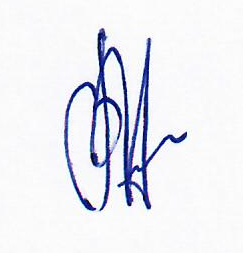 Председательствующий                                         В.Г.МихалевПриложение  1 к постановлению МКДН и ЗП Нефтеюганского района № 80 от 24.12.2020График дежурств ответственных должностных лиц структур системы профилактики по предупреждению чрезвычайных происшествий с несовершеннолетними на период празднования новогодних и рождественских праздников с 31.12.2020 по 10.01.2021 с 9.00 ч. до 09.00 ч. следующего дняПриложение  2 к постановлению МКДН и ЗП Нефтеюганского района № 80 от 24.12.2020Комплекс мер по профилактике безнадзорности, преступлений и правонарушений несовершеннолетних, самовольных уходов, семейного неблагополучия, а также обеспечения комплексной безопасности несовершеннолетних на 2021-2025 годыФИОФИОДолжностьДата дежурстваКонтактный телефон для связиОтдел по делам несовершеннолетних, защите их прав администрации Нефтеюганского района – КООРДИНАТОРОтдел по делам несовершеннолетних, защите их прав администрации Нефтеюганского района – КООРДИНАТОРОтдел по делам несовершеннолетних, защите их прав администрации Нефтеюганского района – КООРДИНАТОРОтдел по делам несовершеннолетних, защите их прав администрации Нефтеюганского района – КООРДИНАТОРОтдел по делам несовершеннолетних, защите их прав администрации Нефтеюганского района – КООРДИНАТОРМалтаковаВалерия Валерьевна  МалтаковаВалерия Валерьевна  начальник отдела по делам несовершеннолетних, защите их прав31.12.2020 - 11.01.2021 89224111087ОМВД России по Нефтеюганскому районуОМВД России по Нефтеюганскому районуОМВД России по Нефтеюганскому районуОМВД России по Нефтеюганскому районуОМВД России по Нефтеюганскому районуБажуков Максим Дмитриевич Бажуков Максим Дмитриевич заместитель начальника ОУУП и ПДН ОМВД России по Нефтеюганскому району31.12.2020 - 11.01.202189995715969,89227626295Отдел по опеке и попечительствуОтдел по опеке и попечительствуОтдел по опеке и попечительствуОтдел по опеке и попечительствуОтдел по опеке и попечительствуКулага Елена ЛеонидовнаКулага Елена ЛеонидовнаНачальник отдела по опеке и попечительству31.12.2020 - 11.01.202189129000200Департамент образования и молодежной политики Нефтеюганского районаДепартамент образования и молодежной политики Нефтеюганского районаДепартамент образования и молодежной политики Нефтеюганского районаДепартамент образования и молодежной политики Нефтеюганского районаДепартамент образования и молодежной политики Нефтеюганского районаКривуля Анна Николаевназаместитель директорас 17.00 31.12.2020 до 09.00 02.01.202189505053869Кофанова Ольга Александровназаместитель директорас 09.00 02.01.2021 до 09.00 05.01.202189324055086Пайвина Светлана Дмитриевназаместитель директорас 09.00 05.01.2021 до 09.00 08.01.202189505171021Малиновская Ольга Сергеевнаначальник отделас 09.00 08.01.2021 до 09.00 11.01.202189519625232Департамент культуры и спорта Нефтеюганского районаДепартамент культуры и спорта Нефтеюганского районаДепартамент культуры и спорта Нефтеюганского районаДепартамент культуры и спорта Нефтеюганского районаСочинский Борис ВладимировичЗаместитель директора департаментас 17.00 31.12.2020 до 09.00 02.01.202189227888686Андреевский Александр ЮрьевичДиректор департаментас 09.00 02.01.2021 до 09.00 04.01.202189028525223Ковалевская Елена АлександровнаПредседатель комитета по культурес 09.00 04.01.2021 до 09.00 06.01.2021898256193314Соловьев Роман ЕвгеньевичЗаместитель председателя комитета по культурес 09.00 06.01.2021 до 09.00 08.01.202189055174777Моисеенко Андрей ЕвгеньевичПредседатель комитета по физической культуре и спортус 09.00 08.01.2021 до 09.00 10.01.202189825106487Финогенов Константин АнатольевичЗаместитель председателя комитета по физической культуре и спорту с 09.00 10.01.2021 до 08.30 11.01.202189227879090№Наименование мероприятияСрок исполненияОтветственный исполнительОжидаемые результатыПрофилактика и предупреждение совершения несовершеннолетним безнадзорности и правонарушений несовершеннолетнихПрофилактика и предупреждение совершения несовершеннолетним безнадзорности и правонарушений несовершеннолетнихПрофилактика и предупреждение совершения несовершеннолетним безнадзорности и правонарушений несовершеннолетнихПрофилактика и предупреждение совершения несовершеннолетним безнадзорности и правонарушений несовершеннолетнихПрофилактика и предупреждение совершения несовершеннолетним безнадзорности и правонарушений несовершеннолетнихПрофилактика семейного неблагополучияПрофилактика семейного неблагополучияПрофилактика семейного неблагополучияПрофилактика семейного неблагополучияПрофилактика семейного неблагополучияОбеспечения комплексной безопасности несовершеннолетних, в том числе профилактике гибели детей от внешних управляемых причинОбеспечения комплексной безопасности несовершеннолетних, в том числе профилактике гибели детей от внешних управляемых причинОбеспечения комплексной безопасности несовершеннолетних, в том числе профилактике гибели детей от внешних управляемых причинОбеспечения комплексной безопасности несовершеннолетних, в том числе профилактике гибели детей от внешних управляемых причинОбеспечения комплексной безопасности несовершеннолетних, в том числе профилактике гибели детей от внешних управляемых причинОрганизационно-методическое обеспечение совершенствования системы профилактики безнадзорности и правонарушений несовершеннолетнихОрганизационно-методическое обеспечение совершенствования системы профилактики безнадзорности и правонарушений несовершеннолетнихОрганизационно-методическое обеспечение совершенствования системы профилактики безнадзорности и правонарушений несовершеннолетнихОрганизационно-методическое обеспечение совершенствования системы профилактики безнадзорности и правонарушений несовершеннолетнихОрганизационно-методическое обеспечение совершенствования системы профилактики безнадзорности и правонарушений несовершеннолетних